Knights of ColumbusFr. Roy Dentinger Council #390	St. Patrick Catholic Church,   1000 N. Beckley Station Road,          Louisvillle, Ky 40245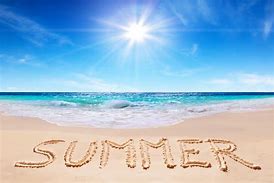 Summer is here!  Enjoy your vacations!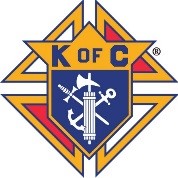 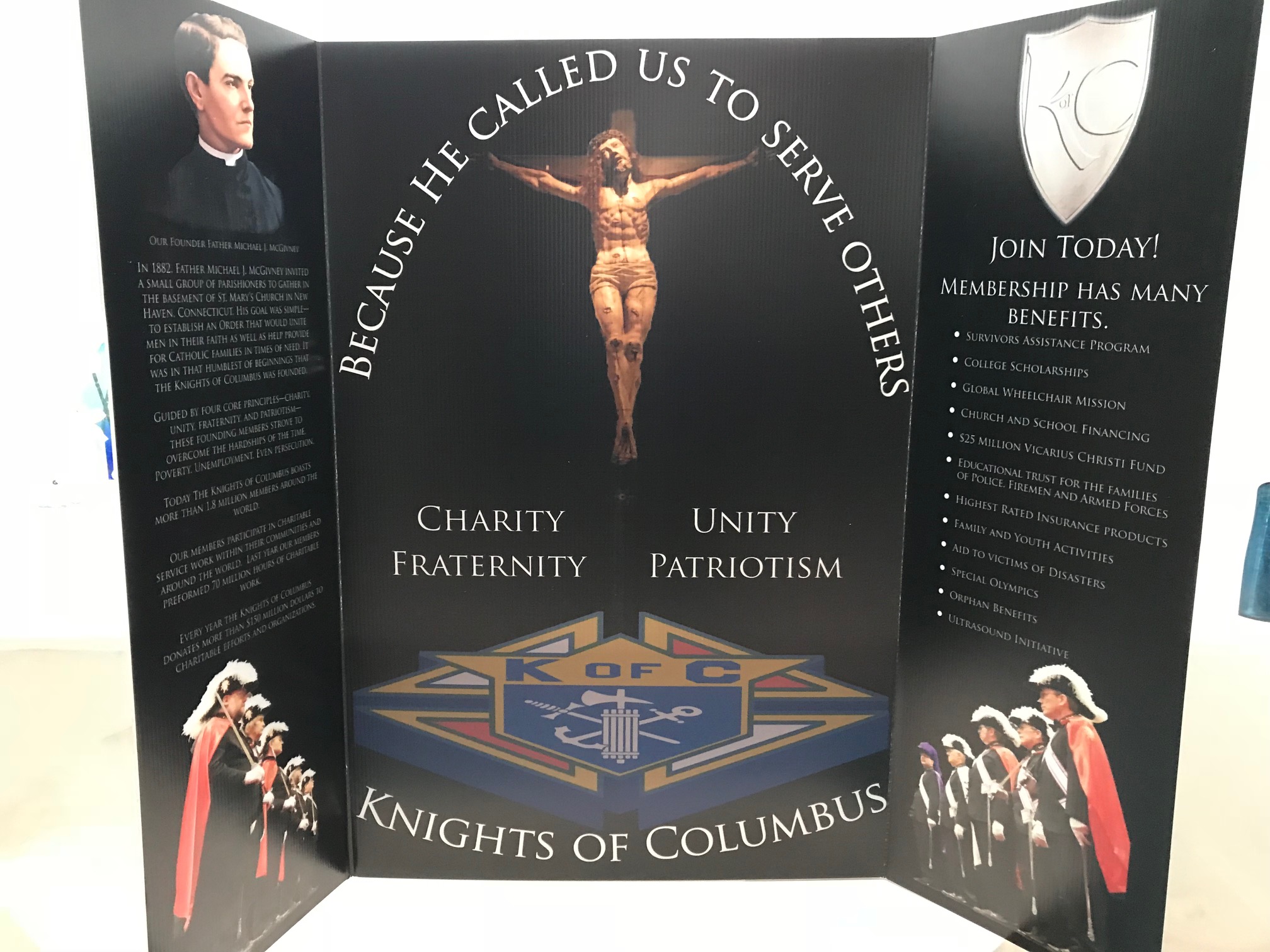 Our Council, Fr. Roy Dentinger, was formed in October of 2015 and named for a past State Chaplain of the Knights.  We have grown from 30+ members to 127 strong as of this month.  We support over 30 charitable organizations and activities through our four Faith in Action pillars:  Faith, Family, Community and Life.We meet every 3rd Thursday of the month at 7 pm in the Miles Meeting room at St. Patrick Catholic Church.      Program Director      Paul Tadatada      Faith Director      Leo Hobbs      Family Director      Joe Gates       Community Director      Val Henson      Life Director      Bob Singleton      Membership Director      Rocco Pigneri      Retention Chairman      Kevin Chesser Sr.      Insurance Promotion      Dwight Frank      Vocation Chairman      Leo Hobbs      Public Relations      Paul Tadatada    Upcoming in    June    ___________      June 11      Blood drive      June 11      Corpus Christi procession                  June 15      Council meeting      June 17      Let’s Dance Louisville       June 17-18      Collect Little Way bottles      June 24      Soup kitchen at the      Cathedral       June 24      Officers installation and       Family dinner at rectory      June 24-25      SVDP Food drive      June 27      Fraternal benefits seminarSchulerNew officers elected!!!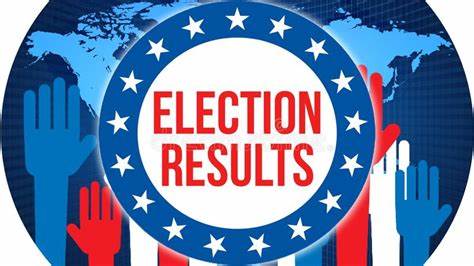 At our May meeting, we voted for new council officers for the fraternal year 2023-24…and the winners are:Grand Knight – Dave CudaDeputy Grand Knight – Wayne BurdChancellor – Mark CrushRecorder – Bob LescinskiTreasurer – Joe WagnerAdvocate – John WernertWarden – Dominique BouvetInside Guard – Steve ZagarOutside Guard – Mark Huntebrinker3 year Trustee – Kevin Chesser Sr.2 year Trustee – Paul Tadatada1 year Trustee – Mike ConnellyInstallation of officers will take place following the 5 pm Mass on Saturday, June 24.  There will be a dinner afterwards, at the rectory, for Knights and their families to celebrate our new leadership.  Fried chicken and drinks will be provided.  A sign up is going out encouraging attendees to bring a side or dessert.Blood Drives still going strong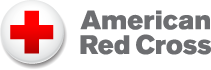 Our April blood drive had 69 units donated…another strong showing but just short of our record of 71 in February.  We host a blood drive every other month.  Please donate the gift of life if you can!Kentucky Special Olympics Salute to Summer Games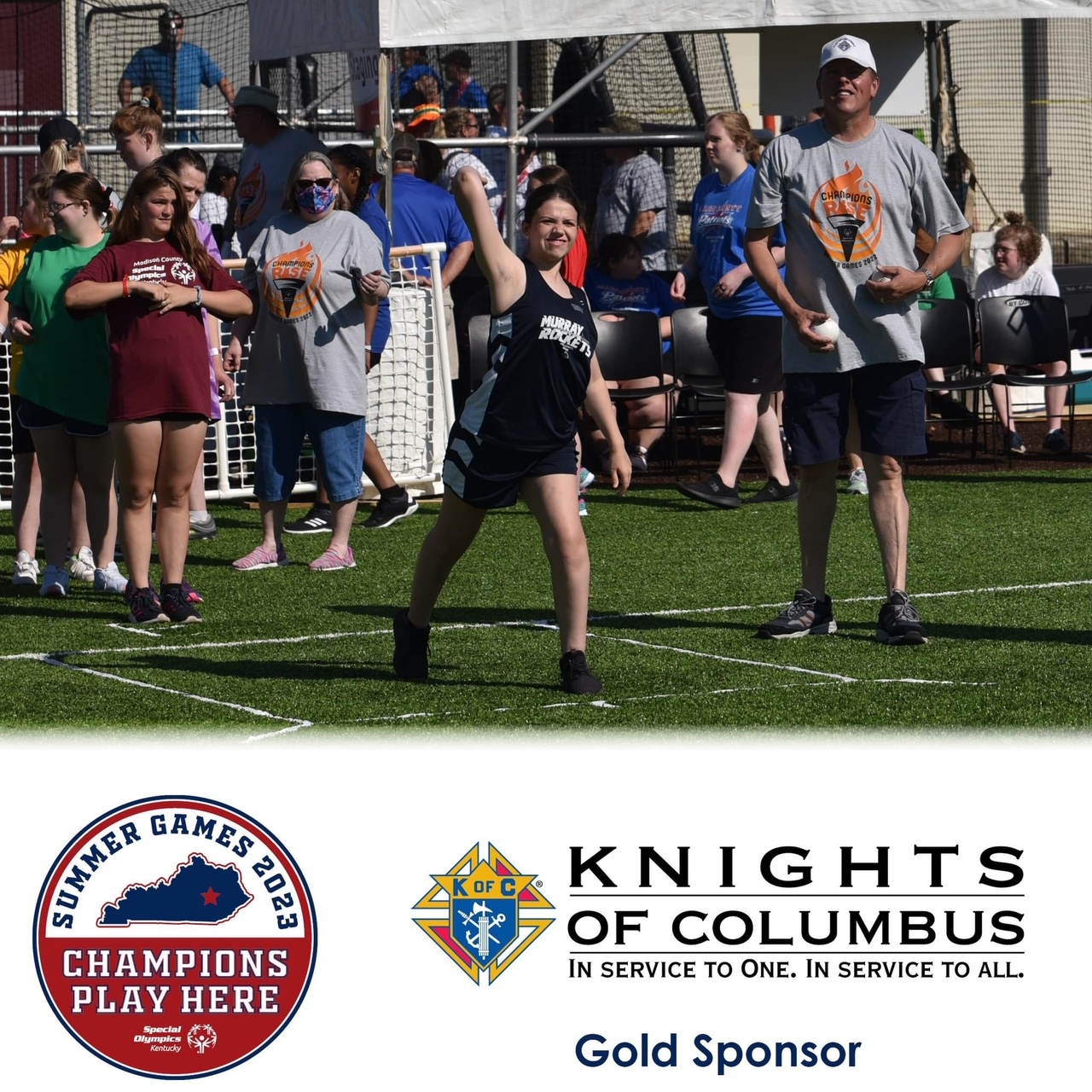 The Kentucky State Knights of Columbus set a goal to raise $12,000 for the Summer Games this year…with a total of $12,435 actually raised!  Our council was responsible for raising a new record amount of $2068 for the cause, about 1/6 of the state total!  Everyone at Kentucky Special Olympics wants to thank us for our outstanding support and achievement in helping keep the games alive in our state!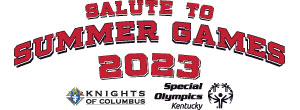 Little Way Baby Bottle Boomerang Underway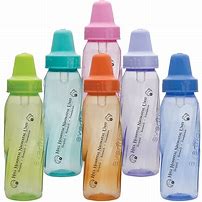 The baby bottle boomerang to raise money for the Little Way Pregnancy Center kicked off on Mother’s Day.  Donors should fill their bottles with change and bills and return to St. Patrick’s at Masses on Father’s Day weekend, June 17-18.Men’s Club hold successful scramble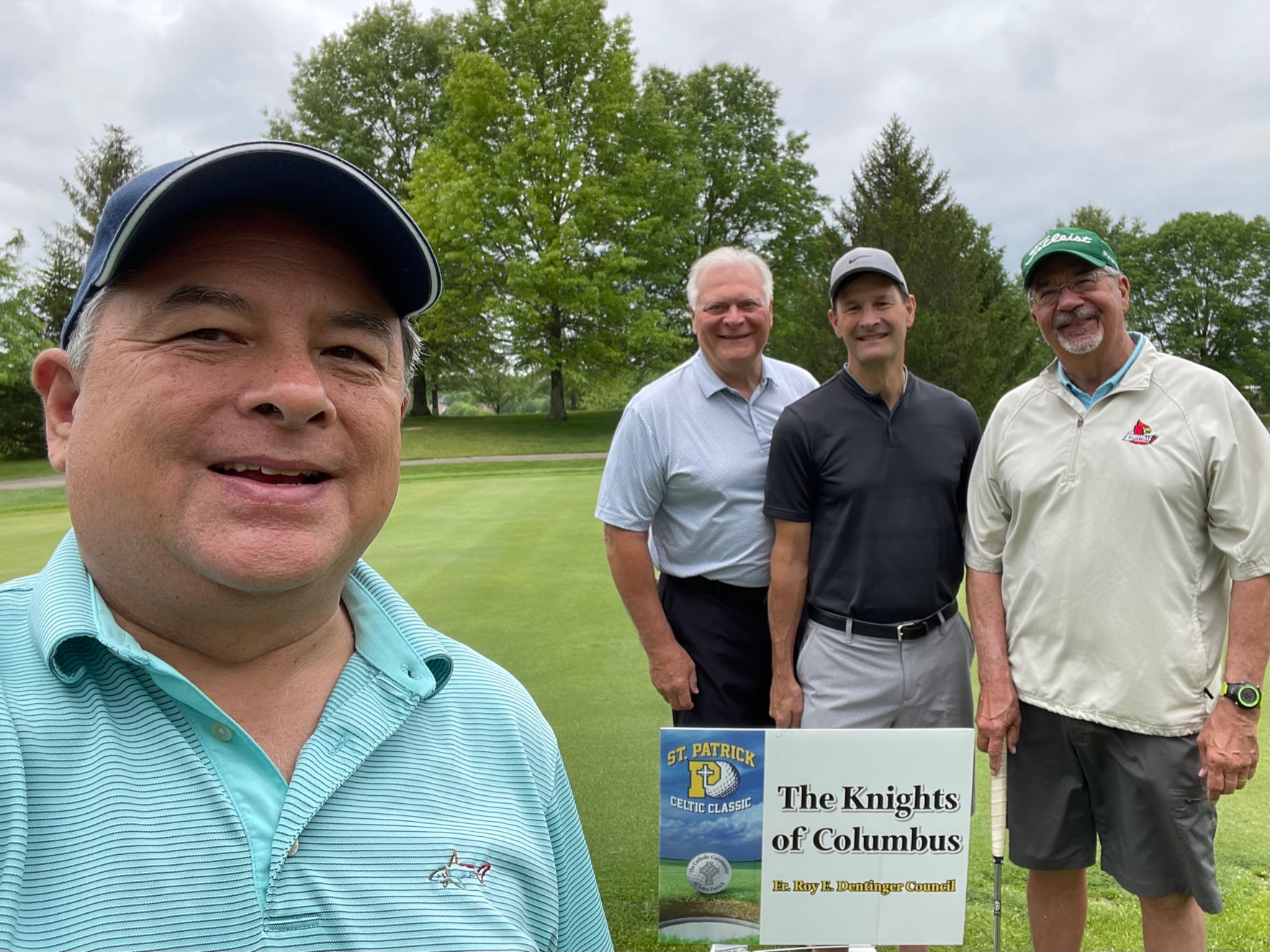 The Knights sponsored a hole and participated in the St. Patrick’s Men’s Club Celtic scramble at the Polo Fields in May.  Proceeds from the scramble were to benefit the St. Mary’s Center.  A record number of teams participated this year!KofC State Convention held in Frankfort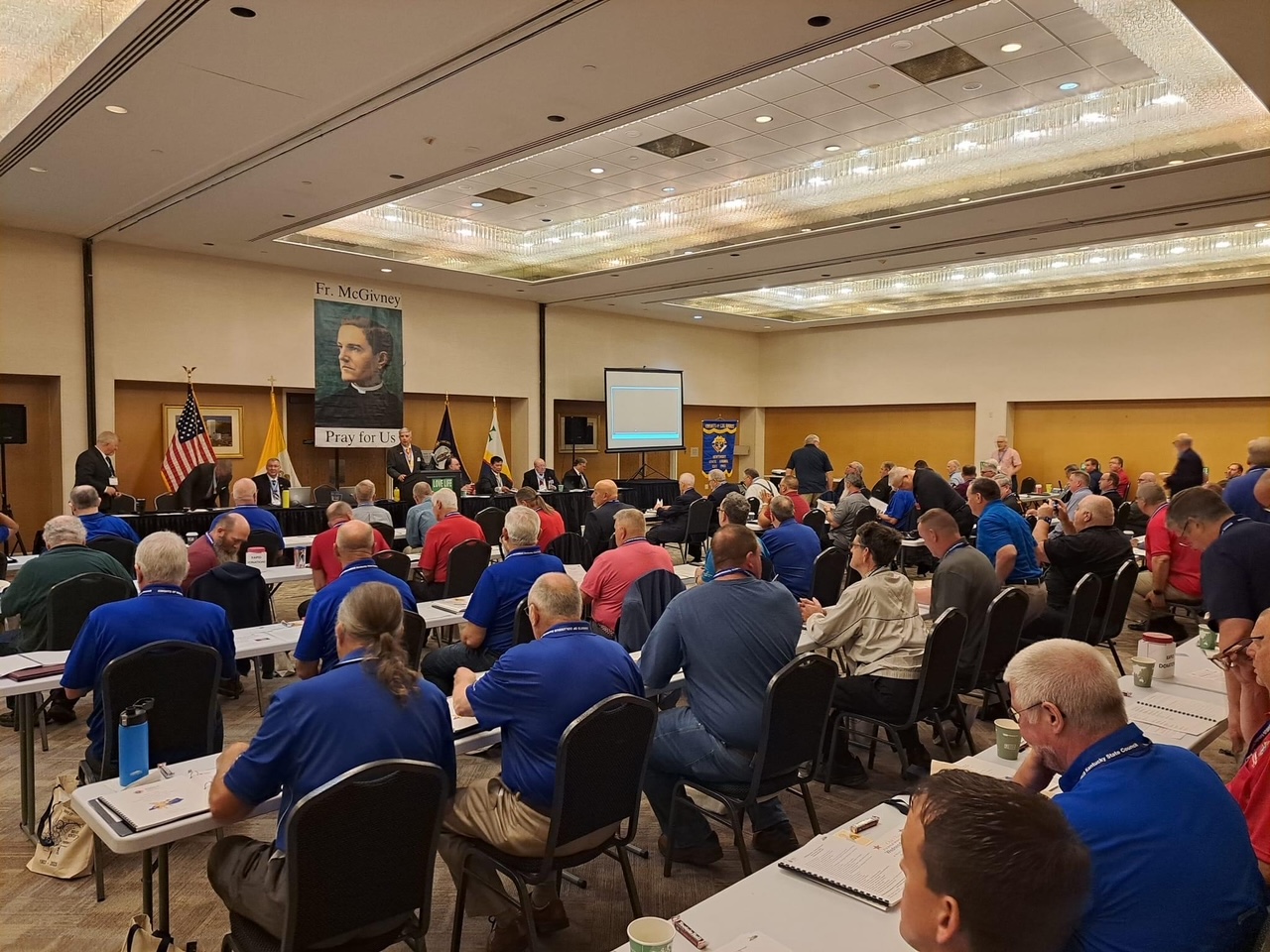 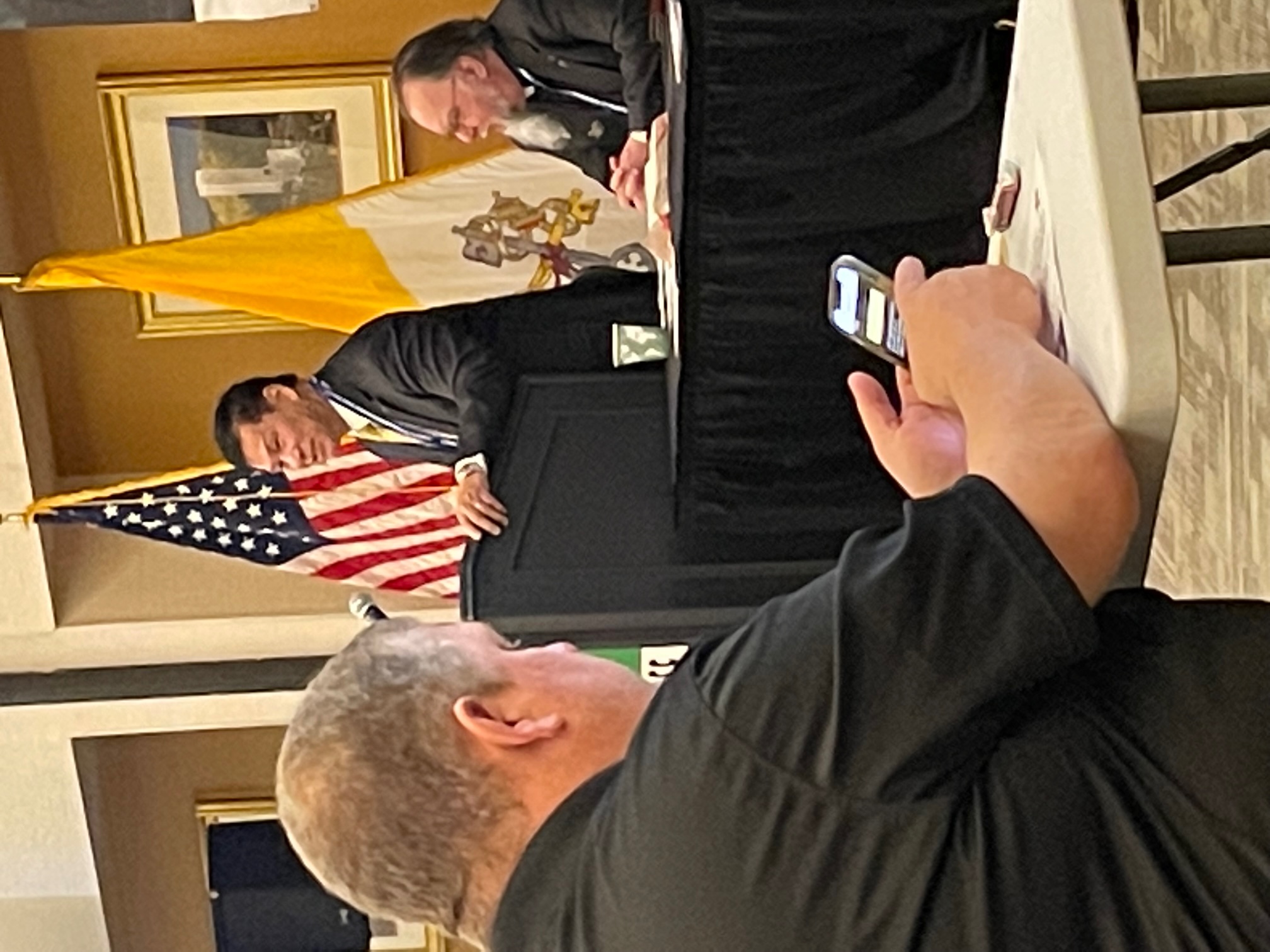 The annual State Convention was held in May with keynote speaker, Supreme Director Antonio Pascua.  He highlighted positive things happening in our order but also warned that only 34% of Catholics are attending Mass once per month, and only 17% attend weekly.  This weakens our pool of prospective members.  Supreme Knight Patrick Kelly sent remarks via video and stressed the following items to be worked on this coming year:We need to strengthen Catholic men – initiating Cor meetings in 5 provinces now.We need to strengthen Catholic families, both spiritually and financially.We must re-commit to being the strong right arm of the church – support the National Eucharistic Revival.Further expand witness to charity – through ASAP and other programs.We must work on membership growth – seek out Catholic men who need our fellowship.Memorial Weekend Mass 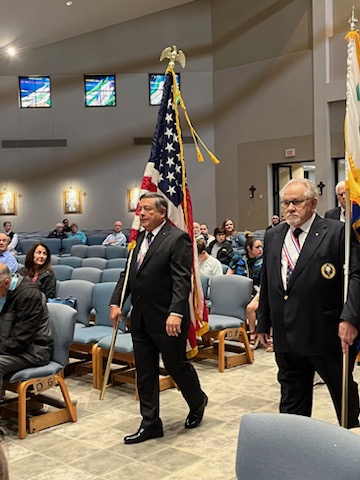 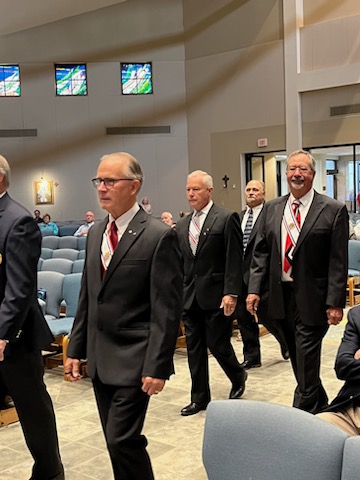 The Knights, led by the Archangel Assembly, processed into Memorial weekend Mass at 8:30 on Sunday morning at St. Patrick.  They did so at the 11:00 Mass at St. Michael as well.  Our 4th Degree (the Patriotic Degree) do so, to salute, and help remember those men and women who have fallen while serving our nation.Check out the new decor 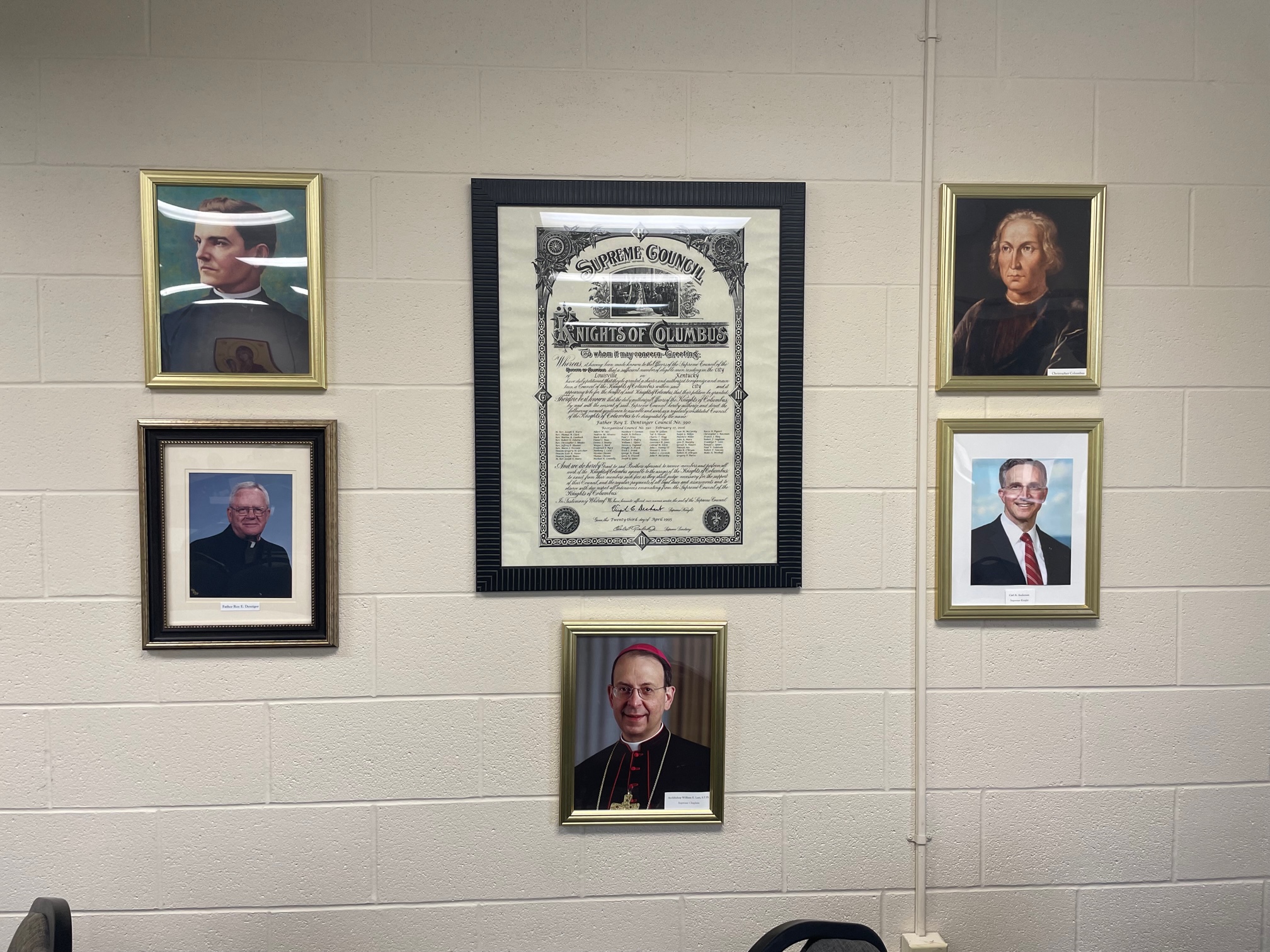 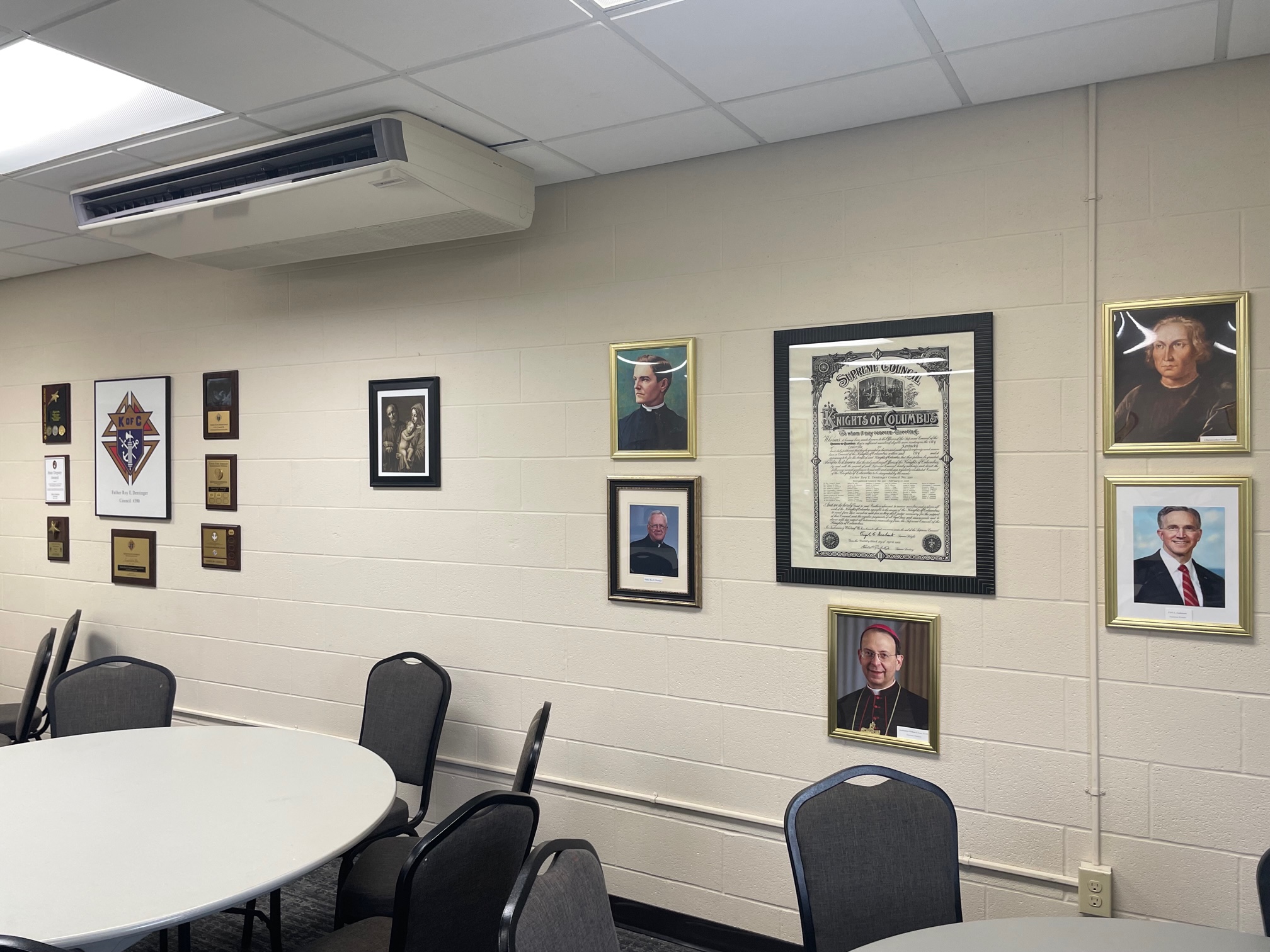 Our décor is now proudly displayed in the Miles Meeting room for all to see.  All meetings held in that room will know that St. Patrick has a strong and vibrant council!  Thanks to Dave Naber and his maintenance staff for getting this done.